ENGLISH WORKSHEET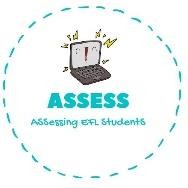 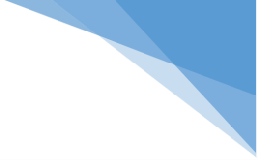 Countries of the World1. Draw a line to the country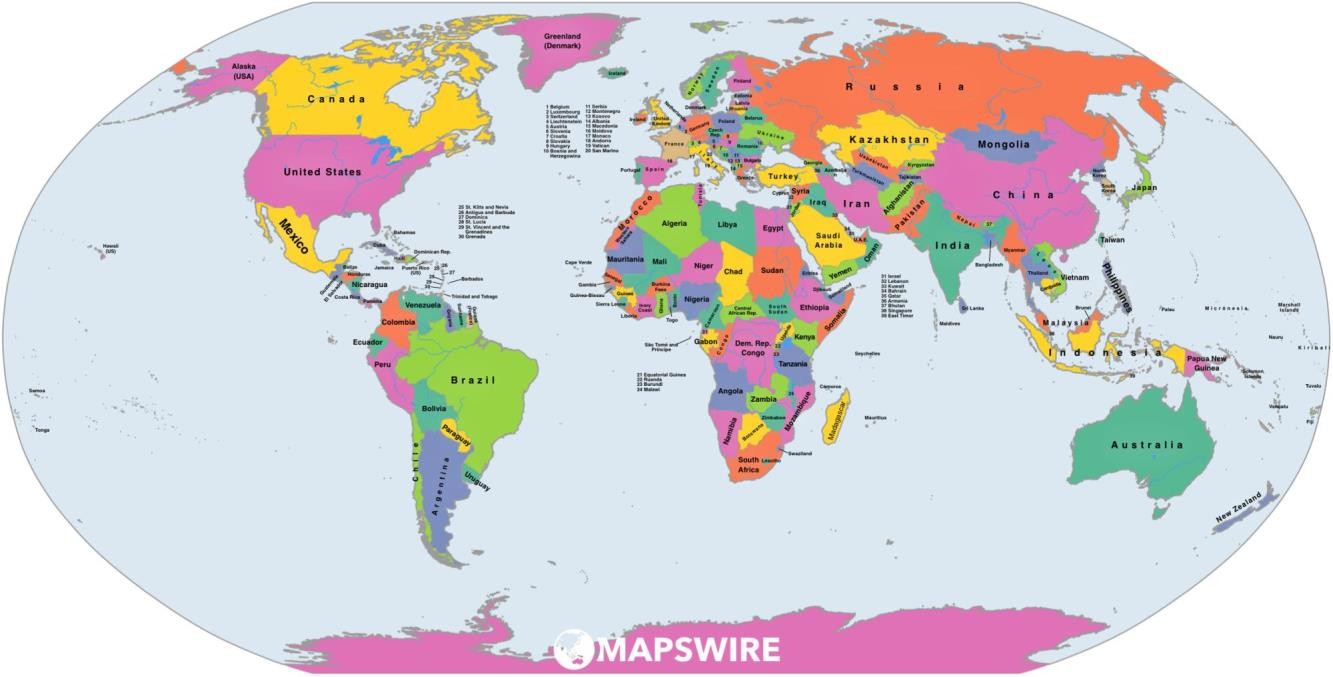 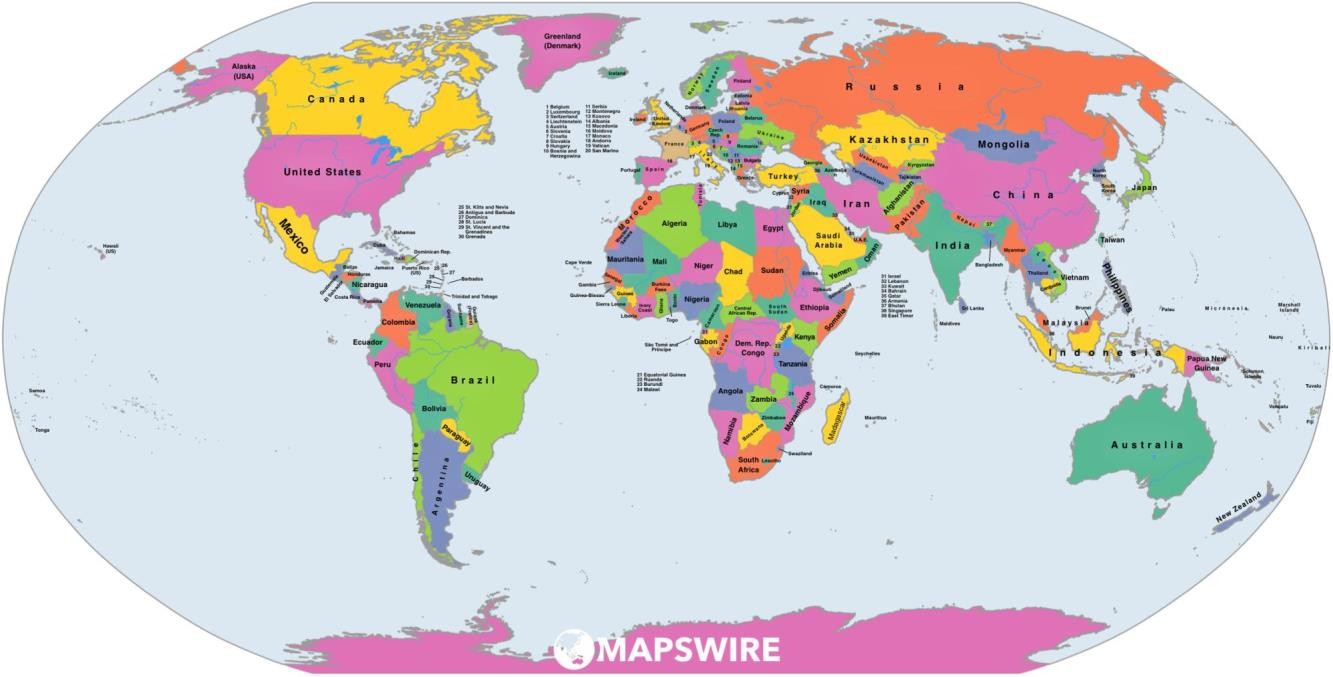 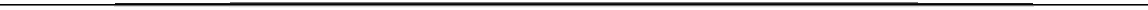 Assessing EFL StudentsTOPIC: COUNTRIESSUBTOPICS: COUNTRIESLEVEL: A2Name: 	 Surname: 	 Nber: 	 Grade/Class: 	Name: 	 Surname: 	 Nber: 	 Grade/Class: 	Name: 	 Surname: 	 Nber: 	 Grade/Class: 	